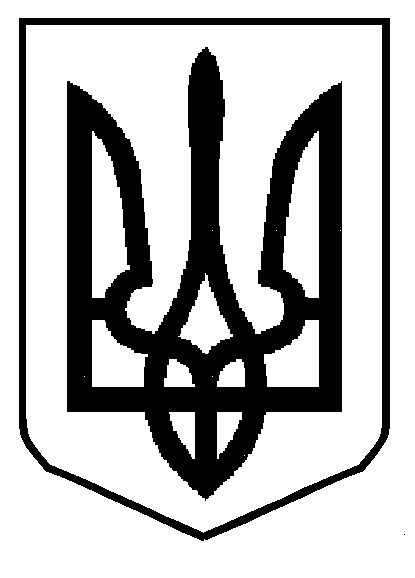 МІНІСТЕРСТВО  ОСВІТИ  І  НАУКИ  УКРАЇНИДЕПАРТАМЕНТ  ОСВІТИ  І  НАУКИЛЬВІВСЬКОЇ  ОБЛАСНОЇ  ДЕРЖАВНОЇ  АДМІНІСТРАЦІЇН А К А ЗПро участь школярівЛьвівщини у Всеукраїнському конкурсіз квітникарства та ландшафтного дизайну «Квітуча Україна»Відповідно до Плану всеукраїнських і міжнародних організаційно-масових заходів з дітьми та учнівською молоддю на 2018 рік (за основними напрямами  позашкільної освіти)», затвердженого наказом Міністерства освіти і науки України від 04.01.2018 № 12, листа ДПО Міністерства освіти і науки України від 14.03.2018 № 3-269 «Про проведення Всеукраїнського конкурсу з квітникарства та ландшафтного дизайну «Квітуча Україна», наказу  Національного еколого-натуралістичного центру учнівської молоді від 16.04.2018 №41 «Про підсумки заочного етапу Всеукраїнського конкурсу з квітникарства та ландшафтного дизайну «Квітуча Україна» з 15 до 17 травня 2018 року у м. Києві відбудеться Всеукраїнський конкурс з квітникарства та ландшафтного дизайну «Квітуча Україна». Для забезпечення участі школярів Львівщини у конкурсіН А К А З УЮ:1.  Директору комунального закладу Львівської обласної ради «Львівський обласний центр еколого-натуралістичної творчості учнівської молоді»                   Кийку А.О. відрядити переможців заочного етапу Всеукраїнського конкурсу з квітникарства та ландшафтного дизайну «Квітуча Україна», з 14 до 18 травня 2018 року в м. Київ на Всеукраїнський конкурс з квітникарства та ландшафтного дизайну «Квітуча Україна» (список додається).2. Керівником делегації призначити Божик Іванну Василівну, вчителя біології Великопільського НВК «ЗОШ І-ІІ ступенів – ДНЗ» Яворівського району, керівника гуртків КЗ ЛОР «Львівський обласний центр еколого-натуралістичної творчості учнівської молоді», та покласти на неї відповідальність за збереження життя і здоров’я дітей у дорозі та під час перебування в м. Києві.3. Видатки на відрядження провести за рахунок коштів КЗ ЛОР «Львівський обласний центр еколого-натуралістичної творчості учнівської молоді» (кошторис додається).4. Контроль за виконанням наказу покласти на начальника управління департаменту освіти і науки Г.В.Яворовську.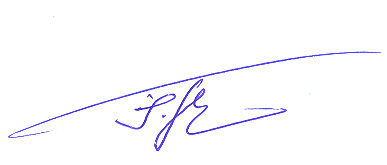 Заступник директора	 					                        І.Г. ГайдукДодатокдо наказу департаментуосвіти і науки ЛОДАвід10.05.2018р. № 07-01/189С П И С О Кучасників Всеукраїнського конкурсуз квітникарства та ландшафтного дизайну «Квітуча Україна»Додатокдо наказу департаментуосвіти і науки ЛОДАвід10.05.2018р. № 07-01/189КОШТОРИСвитрат на відрядження школярів Львівщиниу м. Київ14-18 травня 2018 року (Захід №6 «Всеукраїнський конкурс з квітникарства та ландшафтного дизайну «Квітуча Україна»)Директор ЛОЦЕНТУМ                                                        А. КийкоГоловний бухгалтер  ЛОЦЕНТУМ                               М.ФедолякЗавізували:10.05.2018 р.Львів№ 07-01/1891.Ерделі Марта-учениця 9 класу Великопільського НВК «ЗОШ І-ІІ ступенів – ДНЗ» Яворівського району, вихованка гуртка «Юні квітникарі» КЗ ЛОР «ЛОЦЕНТУМ»;2.Прус Марія-учениця 8 класу Великопільського НВК «ЗОШ І-ІІ ступенів – ДНЗ» Яворівського району, вихованка гуртка «Юні квітникарі» КЗ ЛОР «ЛОЦЕНТУМ»;3.Жук Юлія-учениця 8 класу Великопільського НВК «ЗОШ І-ІІ ступенів – ДНЗ» Яворівського району, вихованка гуртка «Юні квітникарі» КЗ ЛОР «ЛОЦЕНТУМ»;4.Пецольд Марта- учениця 8 класу Великопільського НВК «ЗОШ І-ІІ ступенів – ДНЗ»  Яворівського району, вихованка гуртка «Юні квітникарі» КЗ ЛОР «ЛОЦЕНТУМ».Начальник управління   департаменту освіти і науки Г.В.ЯворовськаПроїзд Львів- Київ –Львів140.00 х 4 ос. х 2   1120.00 грн.Добові  60.00 х 4 ос. х 2 дн.     480.00 грн.Харчування  80.00 х 4 ос. х 3 дн.     960.00 грн.Проживання дітей150.00 х 4 ос. х 2 дн.   1200.00 грн.Придбання квіткової продукції та обладнання     440.00 грн.   4200.00 грн.Начальник управління  департаменту освіти і науки  Г.В.ЯворовськаДиректор комунального закладу Львівської обласної ради «Львівський обласний центр еколого-натуралістичної творчості учнівської молоді»А.О.Кийко